CURRICULUM VITAENAME: KARTHIKA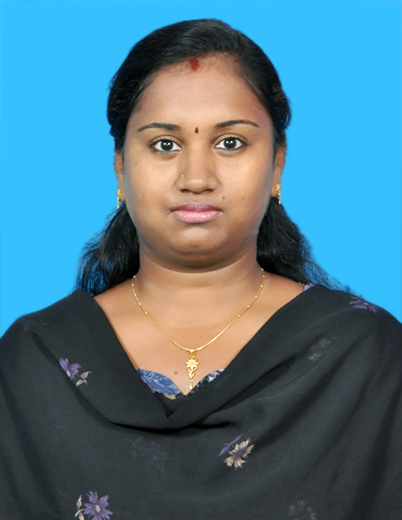 E-Mail: karthika.344629@2freemail.com C/o-Phone no:+971502360357Personal Data:Date of Birth     : 14 June 1988Sex                   : FemaleNationality         : IndianMarital Status   : MarriedHusband’s Name: G.SrinivasanProficiency        : Tamil English(Oral & written), Telugu(Oral)Career ObjectiveTo build upon my present knowledge and to contribute towards the growth of professionally managed organization with my skills and experience, leading towards my growth and development.Professional QualificationsCompleted B.Tech [I.T] from SaraswathiVelucollege of Engineering,Melvenkatapuram,Sholinghur-631 102,                            Vellore district,Tamilnadu.(Affiliated to AICTE , Tamilnadu)Aggregate Percentage  of my graduation79% Academic QualificationComputer SkillsSoftware Technical Support: Level 1Basic troubleshooting of desktops &laptops, server monitoring Operating system :  Various versions of Windows OSCustomer support                          : Expertise in handling phone calls by following phone etiquette, drafting of emails, handlind different kinds of customers, ticket creation and handling.Extracurricular ActivitiesWon Scholarship of Rs.3000 for securing more than 75%in each year during the degree course.Won first prize in “ENGLISH SPEECH COMPETITION “during college festival days continuously for three years.Took technical seminars like “VIRTUAL REALITY”,”VIRTUAL PRIVATE NETWORK” and many other general seminars.My strengthsGood team playerPatience and dedicationFlexible and easily adaptableProficiency in communicating with customers in a legible format.Straight forward Practicing to overcome my weakness without hurting anyoneMy weaknessDifficulty in saying NO if anyone asks for some help – This makes my situation harder if I am struck with some other important work and if someone approaches me for help at that time.Work ExperiencePresent Employer:HCL Technologies, Sholinganallur,IndiaPeriod: Feb 2016 – Till datePosition: Analyst in Integrated Command CenterROLES &RESPONSIBILITIES:Acting as the first point of contact for the CLIENTS by identifying and reporting any major outage which causes business impacts.Proficiency in coordinating the technical tracks with the clients by acting as a bridge for find the Route cause of the problem and figuring out the best solutionAdept in handling different scenarios with highly professional and smart approach for providing customer satisfactionExpert in multi-tasking – Monitoring the software tools for identifying the major outages, creating incident tickets to the technical tracks for resolution, generating reports for constant follow ups and building a good RAPO with the clients, technical tracks and customers by acting as a hub.Previous Employer:HCL Technologies, Navallur,IndiaPeriod:      Sep 2010 -  July  2012Position:  SeniorAnalystin Service DeskROLES & RESPONSIBILITIES:Have been the first point of contact for the customers for addressing their system issues via phone and email.Logged tickets (Incident/Request) according to their queries and assigning the same to the respective teams for further resolution.Try to troubleshoot and resolve the first level of system hardware and software issuesHaving constant follow-up of unresolved tickets in order to have timely resolution to customers.Escalating the unresolved tickets to the higher authorities by bringing them to their knowledge.Having basic knowledge of networking and windows for helping customers in their system connectivity issues.Acting as a good team player DeclarationI hereby declare that the above-mentioned information is correct up to my knowledge and I bear the responsibility for the correctness of the above-mentioned particulars.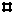 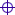 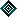 